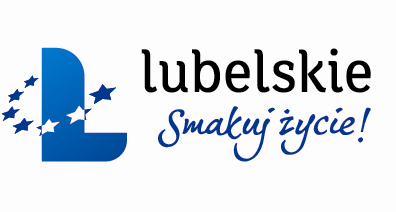 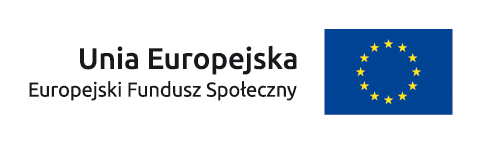 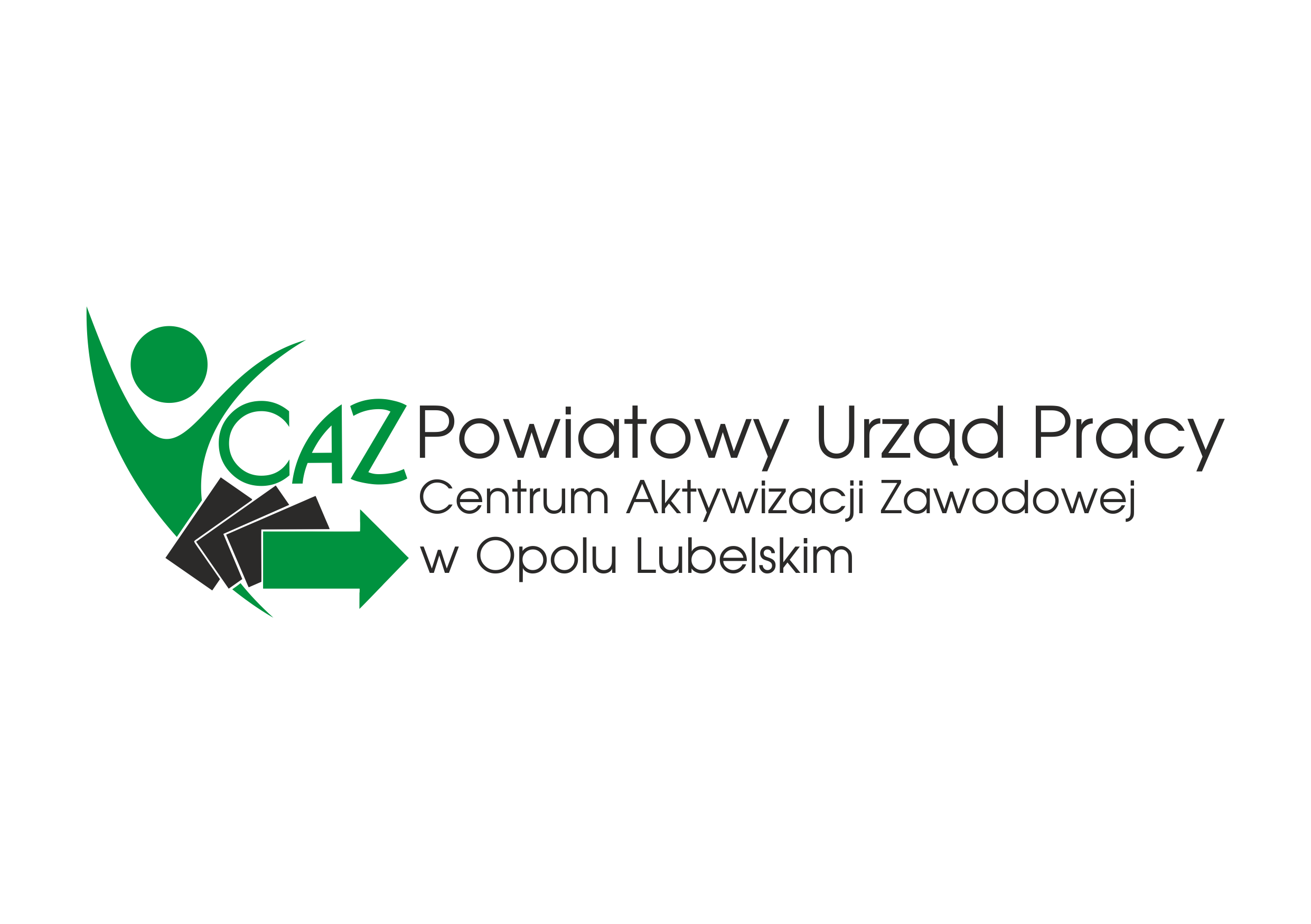 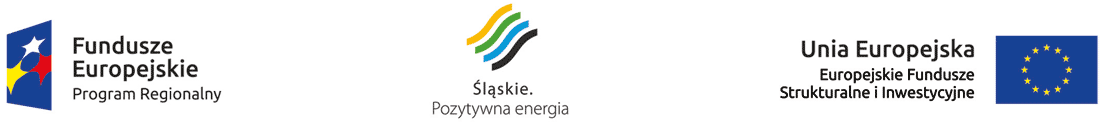 .......................................................................					………………………………….Imię i nazwisko                                                                             			PESELData i miejsce urodzeniaAdres zameldowaniaWNIOSEK O ZWROT KOSZTÓW PRZEJAZDU NA SZKOLENIEWnoszę o zwrot kosztów przejazdu na szkolenie:…………………………………………………………………………………………………/nazwa kierunku szkolenia/w dniach od	 do 	w wysokości ................................................. słownie zł:	za 	dni zajęć. □ Należną mi kwotę zwrotu kosztów odbiorę osobiście w kasie w Banku Pekao S.A. w 
O/Opolu Lubelskim/w Poniatowej.□ Należną mi kwotę proszę przekazać na mój rachunek bankowy..Załączone dowody:..........................................................................................................................................................................................................                  .................................................................                                                                                                           data i podpisRozliczenieFaktycznie poniesionych kosztów dojazdu na szkolenie do miejscowości………………….Oświadczam, że w okresie od............................. do...................... dojeżdżałem/łam na szkolenie ………………………………………………………………………...……………”
z miejsca zameldowania/zamieszkania*,tj................................................................................... na zajęcia szkoleniowe, które odbywały się w……………………………,  najtańszymi środkami komunikacji publicznej, tj. BUS, PKS*Koszt dojazdu w jedną stronę wyniósł .............................. zł.Koszt dojazdu powrotnego wyniósł ...................................zł.Liczba dni na kursie ..................................Razem koszt przejazdów z miejsca zamieszkania na zajęcia szkoleniowe i z powrotem wyniósł .........................................zł..............................................                                                                                                               Data , podpis*)  niepotrzebne skreślić